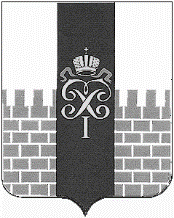 МЕСТНАЯ АДМИНИСТРАЦИЯМУНИЦИПАЛЬНОГО ОБРАЗОВАНИЯ ГОРОД ПЕТЕРГОФ____________________________________________________________________________ПОСТАНОВЛЕНИЕ «25» октября 2018 года                                                                                                            № 118О реорганизации муниципального унитарного предприятия муниципального образования город Петергоф «Форт»В соответствии со статьями 57, 58 Гражданского кодекса РФ, Федеральным законом от 21.12.2001 № 178-ФЗ «О приватизации государственного и муниципального имущества», Федеральным законом от 14.11.2002 № 161-ФЗ «О государственных и муниципальных унитарных предприятиях», Федеральным законом от 08.02.1998 года                   №  14-ФЗ «Об обществах с ограниченной ответственностью», на основании выписки из протокола заседания Муниципального Совета  муниципального образования город Петергоф № 47 от 28.06.2018 годаПОСТАНОВЛЯЮ: Реорганизовать муниципальное унитарное предприятие муниципального образования город Петергоф «Форт» в общество с ограниченной ответственностью «МУП «Форт» со 100% участием муниципального образования город Петергоф, начав процедуру реорганизации с момента подписания настоящего постановления.Уставный капитал общества с ограниченной ответственностью «МУП «Форт», создаваемого в результате реорганизации муниципального унитарного предприятия муниципального образования город Петергоф  «Форт», сформировать за счет уставного капитала муниципального унитарного предприятия муниципального образования город Петергоф  «Форт» и установить в размере 100 000 (сто тысяч) рублей, что составляет 100% уставного капитала общества с ограниченной ответственностью «МУП «Форт».Утвердить Устав общества с ограниченной ответственностью «МУП «Форт» согласно приложению к настоящему постановлению.С момента регистрации общества с ограниченной ответственностью «МУП «Форт» в порядке установленном действующим законодательством и до первого собрания участников общества с ограниченной ответственностью «МУП «Форт» назначить генеральным директором общества с ограниченной ответственностью «МУП «Форт»  Шкахову Людмилу Фёдоровну.  Директору муниципального унитарного предприятия муниципального образования город  Петергоф «Форт» Л.Ф. Шкаховой: 5.1. В течение трех рабочих дней после даты издания настоящего постановления уведомить межрайонную инспекцию Федеральной налоговой службы России №15 по Санкт-Петербургу о начале процедуры реорганизации муниципального унитарного предприятия муниципального образования город Петергоф «Форт».5.2. В течение трех рабочих дней после внесения в единый государственный реестр юридических лиц записи о начале процедуры реорганизации разместить в журнале «Вестник государственной регистрации» уведомление о реорганизации муниципального унитарного предприятия муниципального образования город Петергоф «Форт».5.3. Не позднее тридцати дней с даты принятия настоящего постановления в письменной форме уведомить всех известных кредиторов муниципального унитарного предприятия муниципального образования город Петергоф «Форт» о реорганизации предприятия путем преобразования его в общество с ограниченной ответственностью, а также поместить в органах печати, в которых публикуются данные о государственной регистрации юридических лиц, сообщение о таком решении.5.4.В сроки, установленные действующим законодательством предупредить   работников муниципального унитарного предприятия муниципального образования город Петергоф «Форт» о реорганизации предприятия путем преобразования его в общество с ограниченной ответственностью.5.5. Создать инвентаризационную комиссию и провести инвентаризацию имущества и обязательств  муниципального унитарного предприятия муниципального образования город  Петергоф «Форт», провести аудиторскую проверку муниципального унитарного предприятия муниципального образования город  Петергоф «Форт».5.6. В порядке и сроки, установленные федеральным законом о государственной регистрации юридических лиц, представить документы для осуществления государственной регистрации общества с ограниченной ответственностью «МУП «Форт» в межрайонную инспекцию Федеральной налоговой службы России №15 по Санкт-Петербургу.6.  Создать комиссию по реорганизации в составе:     6.1. Шкаховой Л.Ф. – председатель комиссии;                  6.2. Алексеева А.А. – заместитель главы местной администрации муниципального образования город Петергоф – член комиссии;     6.3. Гнатюк Т.И. - бухгалтер муниципального унитарного предприятия муниципального образования город Петергоф «Форт» – член комиссии;     6.4. Представителя Муниципального Совета муниципального образования город Петергоф – член комиссии (по согласованию).7. Срок проведения реорганизации – с даты издания настоящего постановления до     25.12.2018 года включительно.8. Генеральному директору общества с ограниченной ответственностью «МУП «Форт» подписать от принимающей стороны передаточный акт подлежащего приватизации имущественного комплекса муниципального унитарного предприятия муниципального образования город Петергоф «Форт».9. Генеральному директору общества с ограниченной ответственностью «МУП «Форт» в трехдневный срок после получения свидетельства о внесении изменений в Единый государственный реестр юридических лиц представить в местную администрацию муниципального  образования город Петергоф копии документов, связанных с реорганизацией предприятия.10.Опубликовать информацию о реорганизации в газете «Муниципальная перспектива», а также разместить настоящее постановление на официальном сайте муниципального образования город Петергоф в сети «Интернет».11.Ознакомить под роспись с настоящим постановлением директора муниципального унитарного предприятия муниципального образования город  Петергоф «Форт»                           Л.Ф. Шкахову.12. Контроль за проведением процедуры реорганизации возложить на заместителя главы местной администрации муниципального образования город Петергоф А.А. Алексеева и  директора муниципального унитарного предприятия муниципального образования город  Петергоф «Форт» Л.Ф. Шкахову в части их касающейся.13.  Контроль за исполнением настоящего постановления оставляю за собой.Глава местной администрации муниципального образования город Петергоф                                                                                                                   А.В. Шифман________________Л.Ф. Шкахова    «___» _________ 2018г.